DANI SCHWAIGER W E B	D E V E L O P E R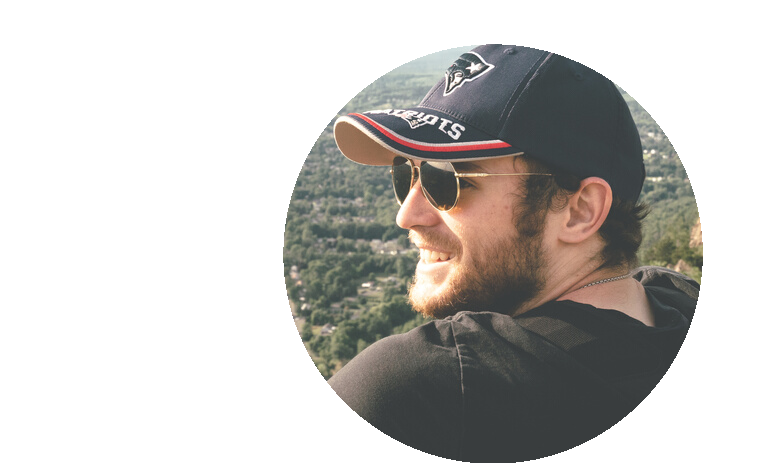 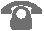 123-456-7890hello@reallygreatsite.com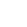 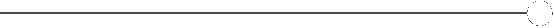 123 Anywhere St., Any City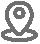 reallygreatsite.com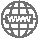 S K I L L SWeb DesignDesign ThinkingWireframe CreationFront End CodingProblem-SolvingComputer LiteracyProject Management ToolsStrong CommunicationE D U C A T I O NSECONDARY SCHOOLReally Great High School 2010 - 2014BACHELOR OF TECHNOLOGYReally Great University2014 - 2016P R O F I L EI am a qualified and professional web developer with five years of experience in database administration and website design. Strong creative and analytical skills. Team player with an eye for detail.E X P E R I E N C EAPPLICATIONS DEVELOPERReally Great Company 2016 - PresentDatabase administration and website designBuilt the logic for a streamlined ad-serving platform that scaled Educational institutions and online classroom managementWEB CONTENT MANAGERReally Great Company 2014 - 2016Database administration and website designBuilt the logic for a streamlined ad-serving platform that scaled Educational institutions and online classroom managementANALYSIS CONTENTReally Great Company 2010 - 2014Database administration and website designBuilt the logic for a streamlined ad-serving platform that scaledEducational institutions and online classroom management